STATE OF NEVADA, OFFICE OF THE CIO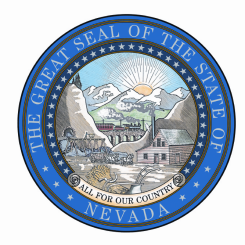 Public Records RequestMail, Fax, or Email to: 100 N. Stewart St., Ste. 100, Carson City NV 89701Fax: (775) 684-9097  |  CIO@it.nv.govOffice Use OnlyDate of RequestRequestor  Contact Information Requestor  Contact Information Name:Organization:Address:City, State, Zip:Phone:E-mail:Records Requested: Check one:    Paper copies     Electronic copies    Certified copies    Inspection (in person) Please be specific and include as much detail as possible regarding the records you are requesting.To complete an estimate, the agency will need the following information: To complete an estimate, the agency will need the following information: To complete an estimate, the agency will need the following information: To complete an estimate, the agency will need the following information:  I will pick up Please FedExFed Ex billing number: Please send USPS E-mail (if format allows)StatementStatement I understand there may be a charge for copies of public records. I understand I will receive a written estimate for production of the records indicated above if the estimated cost is expected to be over $25.00, which I will be required to pay in full prior to inspection or reproduction. Materials will be held for 30 days.  I understand there may be a charge for copies of public records. I understand I will receive a written estimate for production of the records indicated above if the estimated cost is expected to be over $25.00, which I will be required to pay in full prior to inspection or reproduction. Materials will be held for 30 days. RequesterSignatureSignature Request status:Request status:Estimate:Estimate:Date__________________ Request receivedEstimate:$ _______________________________________Receipt acknowledgement issuedDate deposit received____________________________________Request filledActual (if different): $ _______________________________________Estimated completionDate final payment received____________________________________Estimate providedCompleted by____________________________________Request denied in whole__________________Other:Retain request form for three (3) calendar years from the end of the calendar year in which the response was completed according to RDA 2015013Retain request form for three (3) calendar years from the end of the calendar year in which the response was completed according to RDA 2015013